Boerderijweekend  kapoenen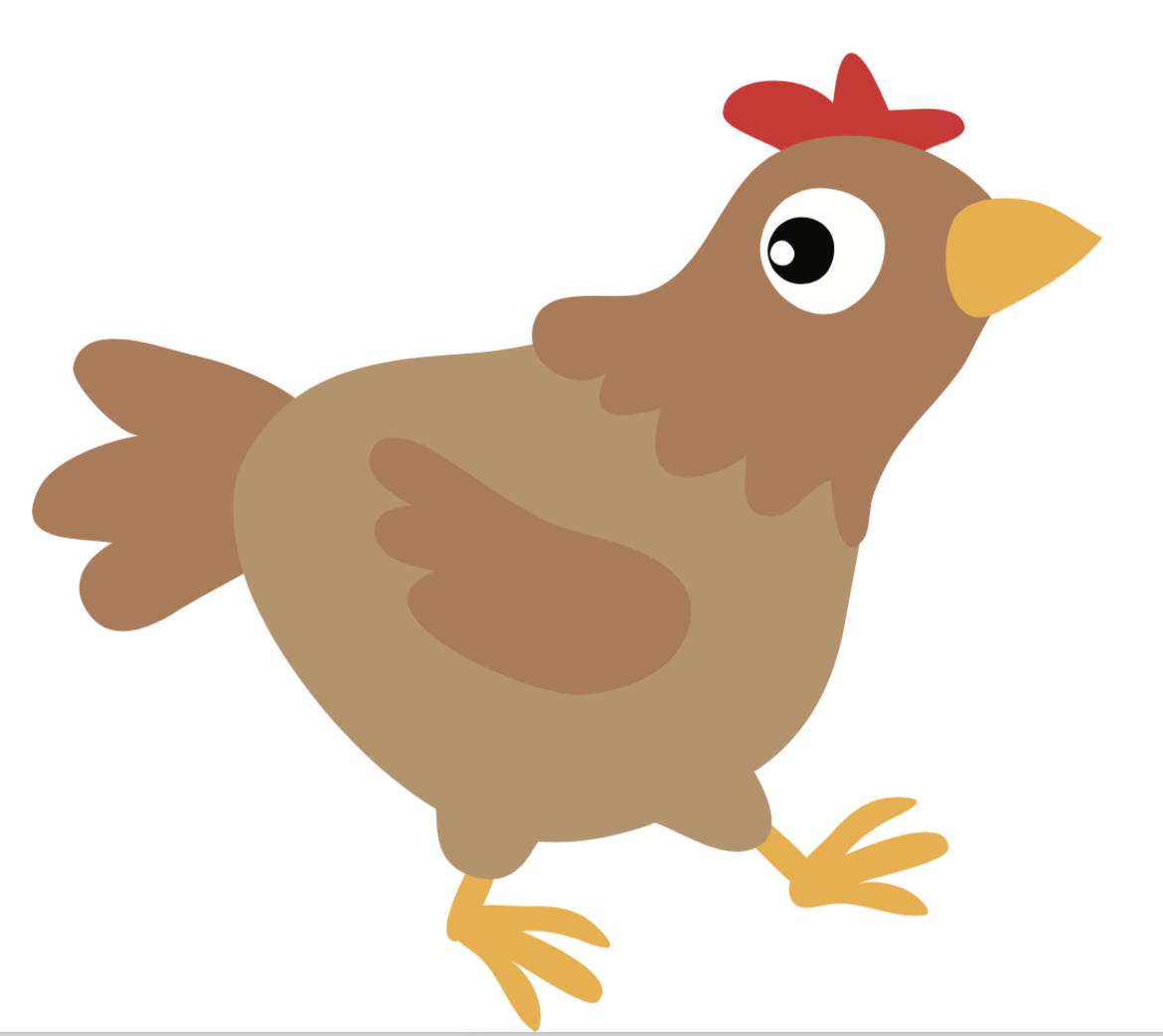 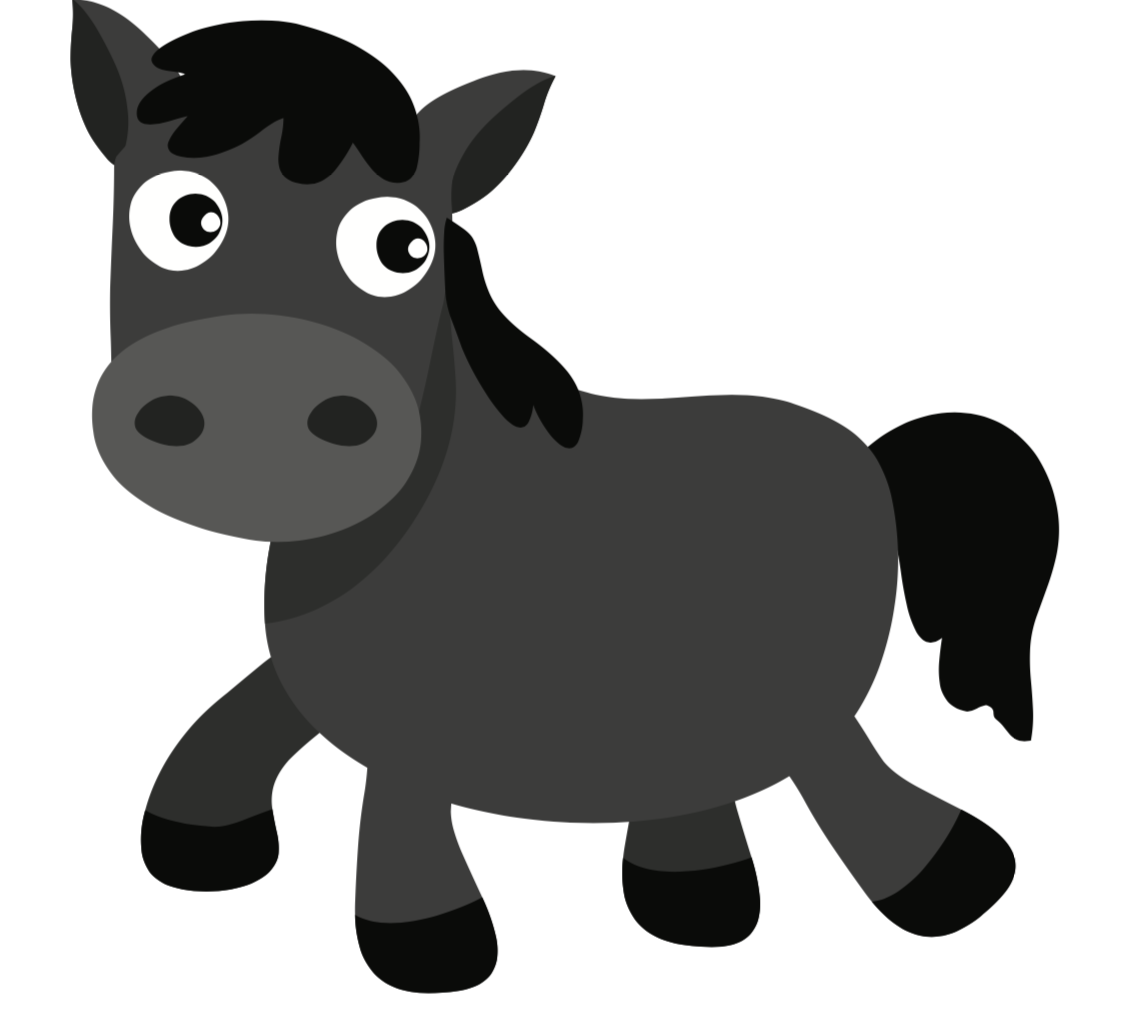 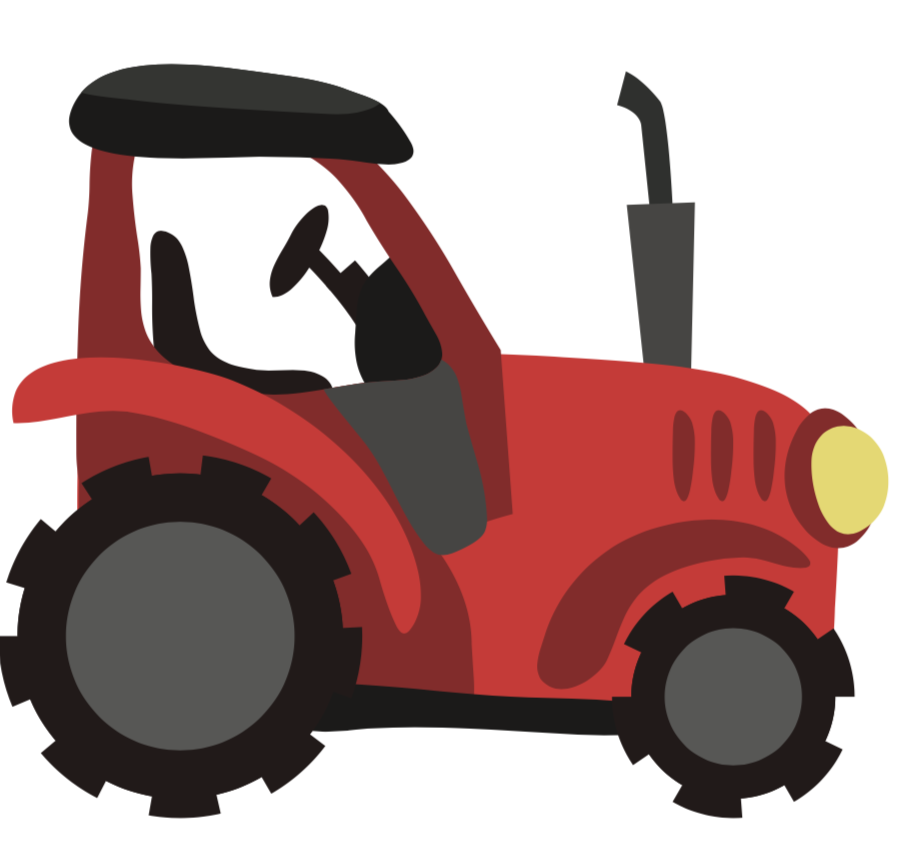 Dag  kapoentjes!Het  is  weer  zo  ver:  het eerste scoutsweekend! Deze  keer  gaat  het  door  van  9-11  november  in  Ertvelde.  Hopelijk  hebben  jullie  er  al  zin  in,  wij alleszins wel!    Praktische  informatie:  Kostprijs: €30  Adres: Chiroheem Ertvelde, Guldensporenlaan 28, 9940 ErtveldeVertrek: We  vertrekken  vrijdag  om  19u00  op  de  scouts  in  Sombeke. (Ouders  die  kunnen/willen  rijden  zijn  altijd  welkom!)  Terugkomst: De  kinderen kunnen zondag  om  11u30 worden  opgehaald  in Ertvelde.    Ouders die niet in Ertvelde geraken kunnen hun kapoen om  12u00  op  de  scouts  komen halen.  Wat neem je mee?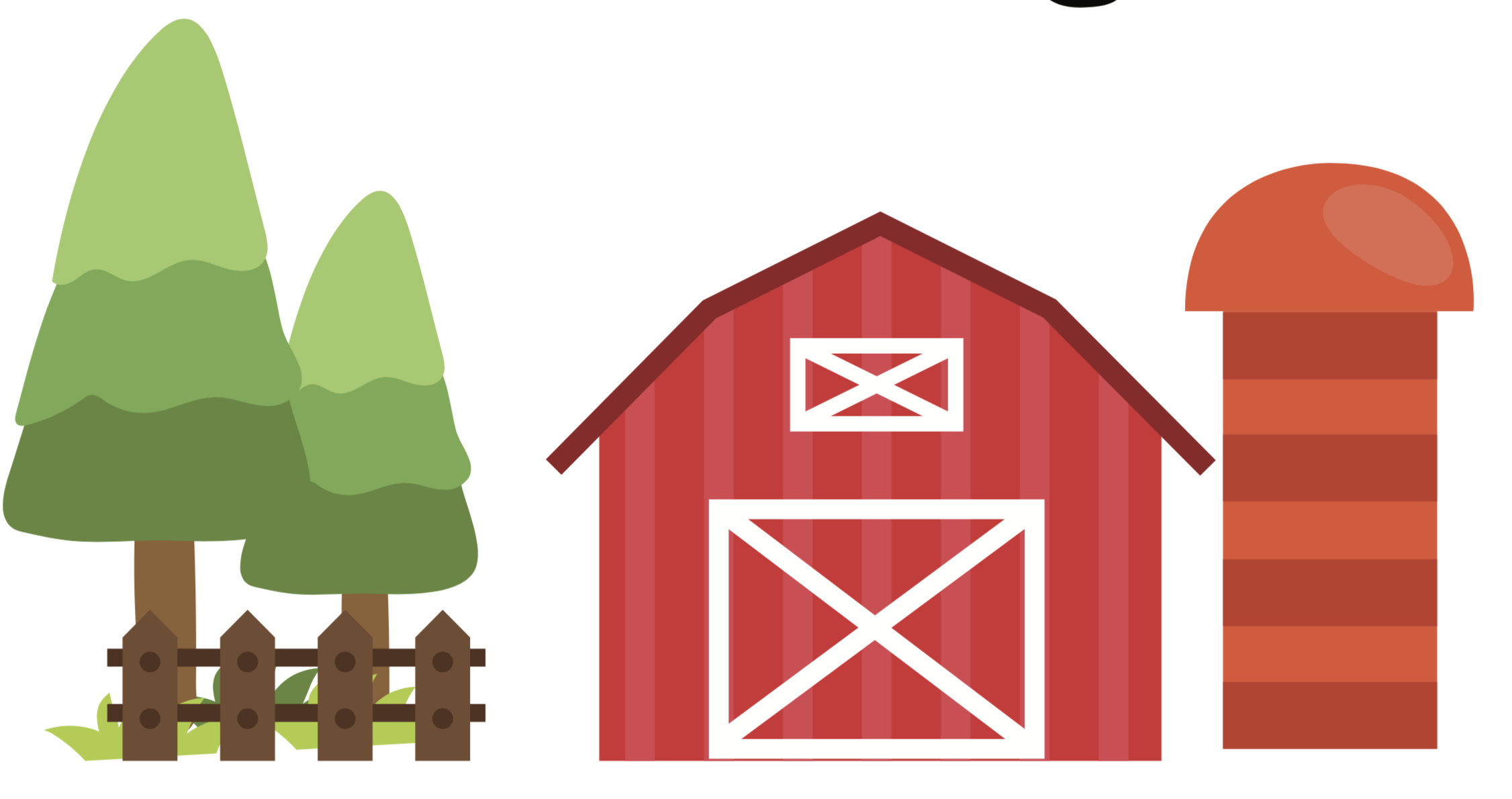 Slaapzak en matjeWasgerief  en  pyjama  Schoenen  voor  buiten en sloefjes  voor  binnen Kleren  die  vuil  mogen  worden  en  warme  kleren  Kousen  en onderbroeken  Keukenhanddoek  Gamel,  bestek  en  beker Groetjes  van  jullie  leiding  en  tot  op  weekend!  Teon                 		 Manou          			Margo   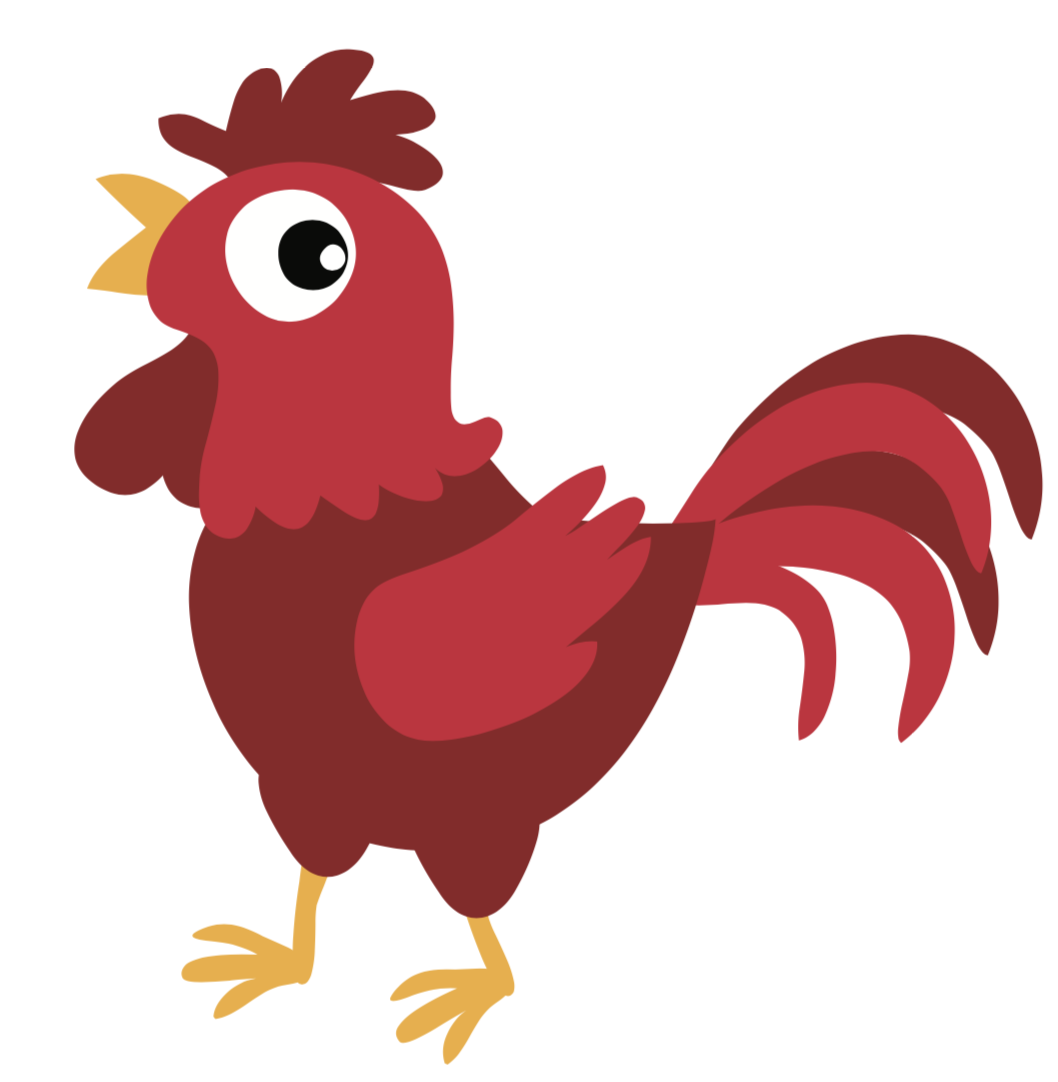 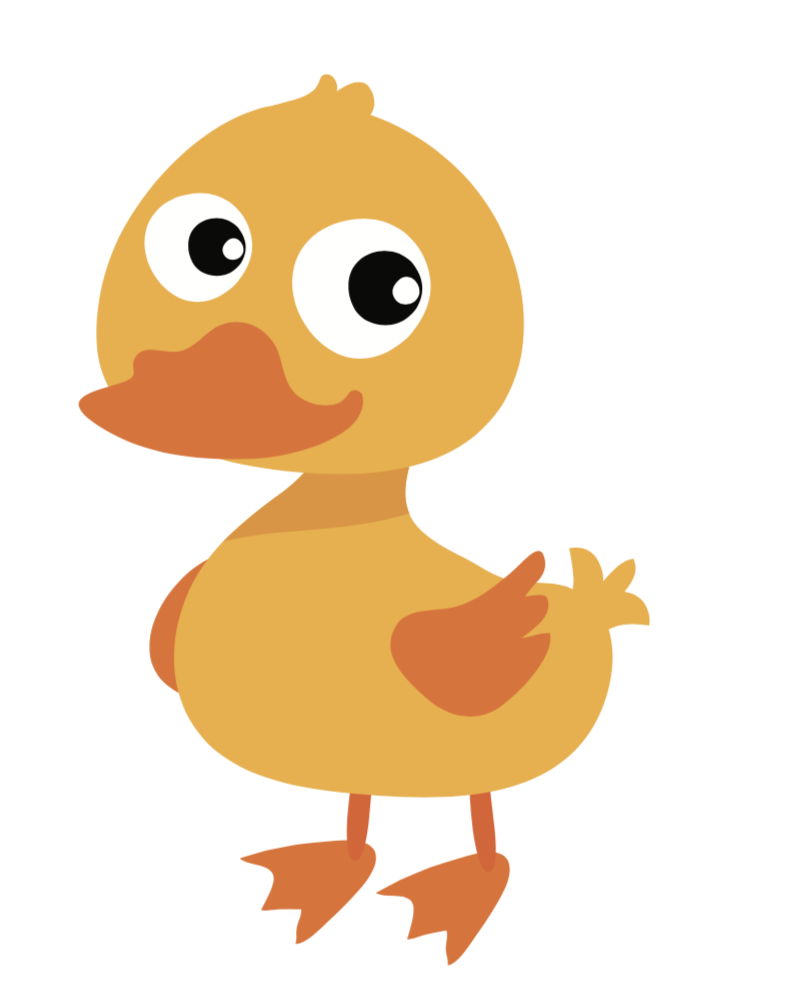 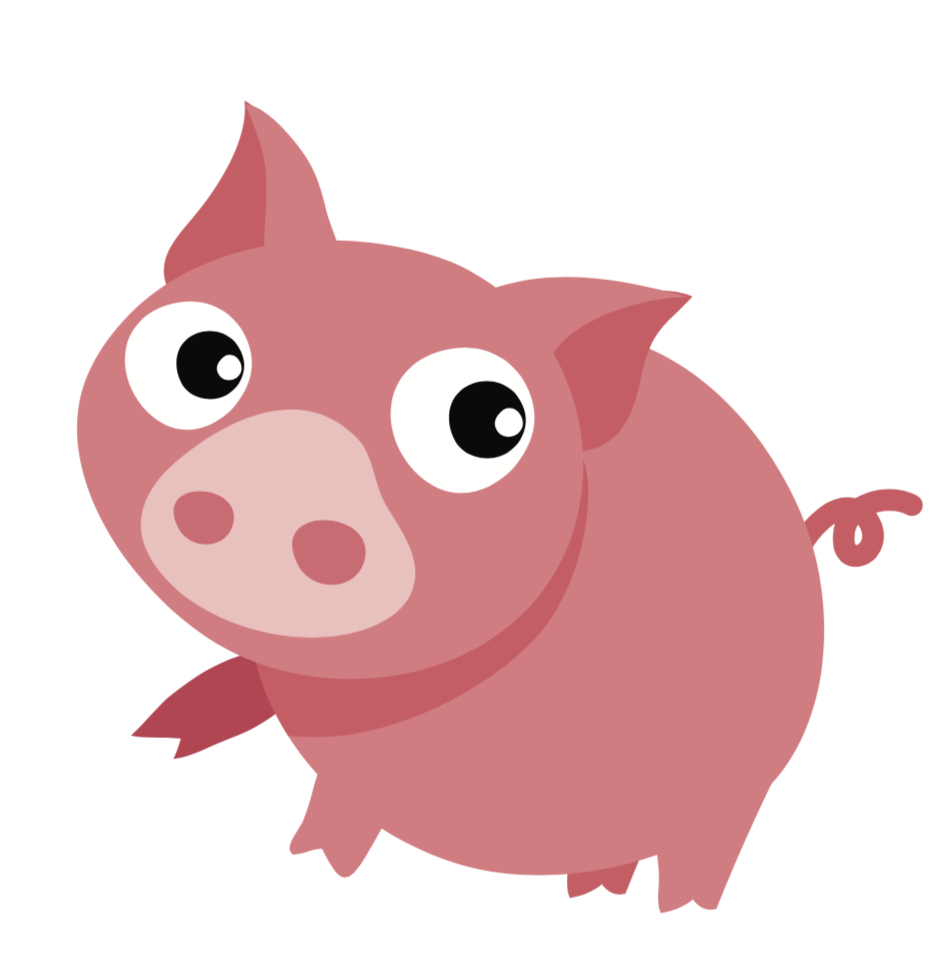 contact:  0472/06.12.78 of kapoenen@scoutssombeke.be